Publicado en  el 06/02/2017 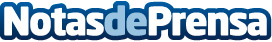 BlaBlaCar consigue salir victorioso del Juzgado de lo MercantilDatos de contacto:Nota de prensa publicada en: https://www.notasdeprensa.es/blablacar-consigue-salir-victorioso-del Categorias: Innovación Tecnológica http://www.notasdeprensa.es